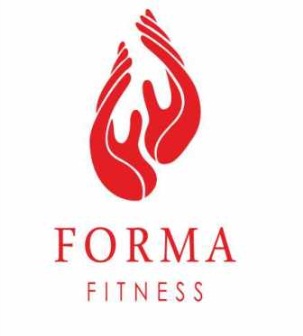 Расписание групповых занятий в игровой комнатеFORMA  FORMA  FORMA  fitness is my sportfitness is my sportfitness is my sportfitness is my sportГ. КРАСНОДАР, УЛ. КУЗНЕЧНАЯ, 6, Г. КРАСНОДАР, УЛ. КУЗНЕЧНАЯ, 6, Г. КРАСНОДАР, УЛ. КУЗНЕЧНАЯ, 6, Г. КРАСНОДАР, УЛ. КУЗНЕЧНАЯ, 6, Г. КРАСНОДАР, УЛ. КУЗНЕЧНАЯ, 6, Г. КРАСНОДАР, УЛ. КУЗНЕЧНАЯ, 6, Г. КРАСНОДАР, УЛ. КУЗНЕЧНАЯ, 6, Г. КРАСНОДАР, УЛ. КУЗНЕЧНАЯ, 6, Г. КРАСНОДАР, УЛ. КУЗНЕЧНАЯ, 6, ТЕЛЕФОН: (861) 210-11-10, 210-31-10,ТЕЛЕФОН: (861) 210-11-10, 210-31-10,ТЕЛЕФОН: (861) 210-11-10, 210-31-10,ТЕЛЕФОН: (861) 210-11-10, 210-31-10,ТЕЛЕФОН: (861) 210-11-10, 210-31-10,ТЕЛЕФОН: (861) 210-11-10, 210-31-10,ТЕЛЕФОН: (861) 210-11-10, 210-31-10,ТЕЛЕФОН: (861) 210-11-10, 210-31-10,ТЕЛЕФОН: (861) 210-11-10, 210-31-10,WWW.ФОРМА-ФИТНЕС.РФWWW.ФОРМА-ФИТНЕС.РФWWW.ФОРМА-ФИТНЕС.РФWWW.ФОРМА-ФИТНЕС.РФWWW.ФОРМА-ФИТНЕС.РФWWW.ФОРМА-ФИТНЕС.РФПонедельникВторникСредаЧетвергПятницаСубботаВоскресенье9:15Фузкульт-пауза(3-13 лет)9:15Фузкульт-пауза(3-13 лет)9:15Фузкульт-пауза(3-13 лет)9:15Фузкульт-пауза(3-13 лет)9:15Фузкульт-пауза(3-13 лет)9:15Фузкульт-пауза(3-13 лет)9:15Фузкульт-пауза(3-13 лет)11:00АБВГДейка(3-6 лет)11:00Обучалки(3-13 лет)12:00Обучалки(3-13 лет)12:00Сделай сам(3-13 лет)13:00Весёлый счёт(3-6 лет)12:00ФК – пауза(3- 13 лет)14:00Ходилки(3-13 лет)13:00Обучалки(3-13 лет)13:00Сделай сам(3-13 лет)15:00ФК – пауза(3-13 лет)15:00Караоке-пауза(3-13 лет)16:00Весёлый счёт(3-6 лет)16:00ФК – пауза(3-13 лет)16:00ФК – пауза(3-13 лет)17:00Ходилки(3-13 лет)18:00Сделай сам(3-13 лет)17:00АБВГДейка(3-6 лет)18:00Сделай сам(3-13 лет)19:00Ох уж эти сказки(4-10 лет)19:00Сделай сам(3-13 лет)19:00Ох уж эти сказки (4-10 лет)20:00Караоке-пауза(3-13 лет)20:00Караоке-пауза(3-13 лет)20:00Ходилки(3-13 лет)20:00Обучалки(3-13 лет)Описание групповых занятий в игровой комнатеОписание групповых занятий в игровой комнатеКараоке-пауза(3-13 лет); 30 минутУрок, который поможет раскрыть артистические таланты Вашего ребёнка и даст возможность зарядиться хорошим настроением.Сделай сам (3-13 лет); 30 минутЭто занятие поможет раскрыть талант наших юных мастеров с помощью лепки, аппликации из различных поделочных материалов.Обучалки(3-13 лет); 30 минутУвлекательное занятие для детей всех возрастов, направленное на развитие мышления, памяти, внимания, воображения с помощью различных игр, викторин, кроссвордов и т.д.АБВГДейка(3-6 лет); 30 минутЗанятие направлено на изучение алфавита и букв в игровой форме.Весёлый счёт(3-6 лет); 30 минутЗанятие направлено на формирование понятия о порядковом счёте, совершенствование навыков счёта в пределах 10, повторение геометрических фигур. Физкульт-пауза(3-13 лет); 15 минутКратковременное занятие, которое способствует укреплению организма ребёнка, повышает его работоспособность. ФК-пауза проводится с целью активного изменения деятельности детей.Ходилки(3-13 лет); 30 минутНастольные игры (ходилки) для детей различных возрастных групп.Ох уж эти сказки(4-10 лет); 30 минутНа занятиях дети знакомятся с героями различных сказок, анализируют положительные и отрицательные стороны героев, пробуют себя в роли актёров, играют.